SOUTĚŽ O NEJLEPŠÍ KOLÁČOBEC TROUBKY SRDEČNĚ ZVE OBČANY NA SOUTĚŽO NEJLEPŠÍ KOLÁČ, KTERÁ SE USKUTEČNÍ V RÁMCI VEPŘOVÝCH HODŮ 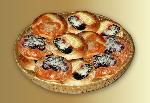 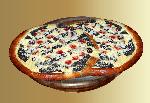 V SOBOTU 22.ÚNORA 2020	NA VELKÉM PŘÍSÁLÍ KULTURNÍHO DOMU.Soutěže se může zúčastnit každý občan naší obce.Soutěž O Nejlepší koláč se týká výhradně kynutých koláčů, které se pečou na zabijačku.Vzorky koláčků se budou přijímat v kulturním domě v době od 8.30hod. do 9.30 hod.Vlastní hodnocení začíná od 10.00hod. do 12.00hod.a hodnotit může každý příchozí.Každý soutěžící získá věcnou cenu.Cukrářky a cukráři se mohou do této soutěže přihlásit na obecním úřadě v kanceláři č. 4 do 18.února 2020.Všichni jste srdečně zváni.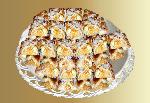 